INDICAÇÃO Nº 4797/2018Indica ao Poder Executivo Municipal operação “Tapa buraco”, na rotatória localizada na Rua Limeira, no cruzamento com   a Rua do Couro,no bairro Cidade Nova.                                        Excelentíssimo Senhor Prefeito Municipal, Nos termos do Art. 108 do Regimento Interno desta Casa de Leis, dirijo-me a Vossa Excelência para indicar que, por intermédio do Setor competente, seja executada operação “Tapa buraco”, na rotatória localizada na Rua Limeira, no cruzamento com  a Rua do Couro no bairro Cidade Nova.                                         Justificativa:Este vereador foi procurado por munícipes, que reclamaram do estado de degradação da malha asfáltica da referida via pública, fato este que prejudica as condições de tráfego e potencializa a ocorrência de acidentes, bem como o surgimento de avarias nos veículos automotores que por esta via diariamente trafegam. Plenário “Dr. Tancredo Neves”, em 18 de outubro de 2.018.Carlos Fontes-vereador-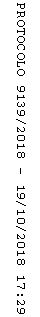 